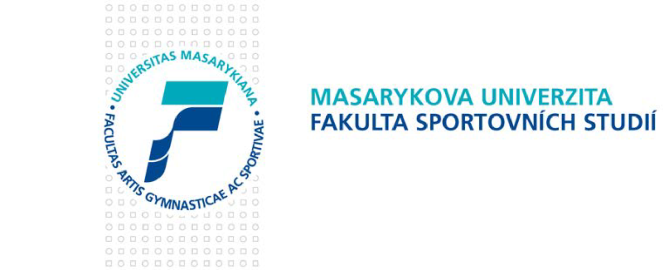 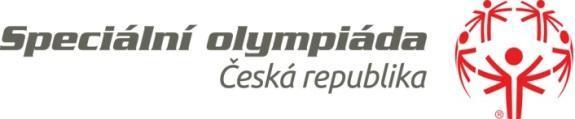 PROPOZICEIII. REGIONÁLNÍCH HER ČESKÉ SPECIÁLNÍ OLYMPIÁDYBRNO, 4. května 2017SPORTOVNÍ AREÁL VUT POD PALACKÉHO VRCHEM (SA PPV), Technická 14Pořádá Fakulta sportovních studií – z pověření Českého hnutí Speciálních olympiádZáštitu převzali:Za ČHSO prof. PhDr. Hana Válková CSc. - prezidentkaZa FSpS doc. Mgr. Jiří Nykodým, Ph.D. – děkanMediální partneři:FSpS MU, další v jednáníČÁST A – OBECNÁ USTANOVENÍPREAMBULESpeciální olympiády jsou sportovní hnutí, umožňující sportovcům s mentálním postižením (bez ohledu na věk a intenzitu postižení) pravidelný trénink a soutěže od lokální po světovou úroveň (www.specialolympics.cz, www.specialolympics.org).Regionální hry Speciálních olympiád (ESO) v Brně navazují na tradici 20 let organizování her v Olomouckém kraji, v nichž se uplatňuje princip rotace (Olomouc, Zábřeh, Šumperk, Prostějov). Princip rotace sleduje rozšíření myšlenky sociálního začlenění osob s mentálním postižením (MP) prostřednictvím sportu: seznámení lokality s životem spoluobčanů s MP, seznámení sportovců s novou oblastí, získání nových dobrovolníků, umožnění hodnotné projektové praxe, příp. možností pro výzkum u další generace dobrovolníků-studentů.Třetí regionální hry v Brně navazují na úspěch I. a II. REGIONÁLNÍCH HER ČESKÉ SPECIÁLNÍ OLYMPIÁDY v květnu 2015, respektive 2016, a Národních her ČHSO v červenci 2014.Projekt realizují studenti Fakulty sportovních studií pod supervizí, vkládají do něj své znalosti, schopnosti, volný čas a postoje k populaci ČHSO.Odst. 1. PODMÍNKY ÚČASTIRSO v Brně se mohou účastnit sportovci, instruktoři, trenéři či vychovatelé z klubů Speciálních olympiád z České republiky, registrovaní v ČHSO ke dni 10. 4. 2017. Dále všichni neregistrovaní z praktických škol či center, zajišťujících vzdělávání či sociální služby osobám s MP z Jihomoravského kraje a z klubů Speciálních olympiád ze Slovenské republiky.Přihlášky na předepsaném formuláři (on-line) za celou delegaci je třeba odeslat do 10. 4. 2017 na adresu specialniolympiada2017@gmail.com. Přihlášky po daném datu nebo neúplné, nepřesné – nemohou být akceptovány. Oficiální formuláře přihlášek budou zveřejněny 7.3.2017.Každý klub (instituce) má možnost vyslat 20 sportovců, účastnících se soutěží ve vypsaných sportech, bez ohledu na skladbu sportů. Klub může vyslat i nesoutěžící, kteří se zúčastní jako diváci či účastníci zábavných a doplňkových programů, avšak do kapacity 20 osob. Možnost výjimky po domluvě s organizátorem.Kapacita akceptovaných doprovázejících osob (učitelé/vychovatelé, trenéři, rodiče) je 1 osoba na 5 osob s MP. Akceptovaný počet členů delegace v dané instituci je tedy 24.  Možnost výjimky po domluvě s organizátorem.Podmínkou účasti je dosažení věku 8 let v roce 2017 do data přihlášky, tj. ročník narození do 10. 4. 2009. Horní věková hranice není omezena. Sportovci se mohou zúčastnit soutěží pouze v jednom vypsaném sportovním odvětví (viz TECHNICKÁ USTANOVENÍ SPORTU). Vypsané sporty jsou: atletika, cyklistika a přizpůsobené sporty.Doplňkové programy jsou v jednání a budou doplněny dodatečně.Zdravotní zabezpečení je zajištěno. Pořadatel negarantuje pojištění a odpovědnost za individuální medikaci sportovců.Ekonomické podmínky: nejsou požadovány žádné startovní či jiné poplatky. Možnost občerstvení v areálu v průběhu dne je v jednání a bude oznámena dodatečně do data ukončení přihlášek (10. 4. 2017).Doprava do SPORTOVNÍHO AREÁLU VUT POD PALACKÉHO VRCHEM (SA PPV), Technická 14:MHD:zastávka Technologický park tramvaj č. 12zastávka Podnikatelská autobusu č. 53automobilem: Z dálnice D1: - sjeďte na výjezdu 190 (z obou směrů) směr R23/E461 směrem na Svitavy/Výstaviště. Pokračujte na E461/R23. Po výjezdu z Pisáreckého tunelu se držte vlevo směr Žabovřeská/E461. Pokračujte rovně směr Královo pole. Před Královopolským tunelem se držte v pravém jízdním pruhu a tím odbočte vpravo a vpravo, kde se nadjezdem stočíte vlevo na silnici 640 a po ní pokračujte. Za čerpací stanicí Shell se držte vpravo a sjeďte z této silnice, sjezd na Technologický park. Na semaforu se dejte vlevo. Pokračujte pod mostem a na první křižovatce odbočte opět vlevo. Pokračujte rovně a odbočte na druhé nebo třetí pravé odbočce vpravo, kde najdete parkoviště.Z dálnice D2: - sjeďte na dálnici D1 směr Praha - dále stejně jako z D1Parkování: mnoho parkovišť v okolí areálu VUT (u ulice Kojelní)Rámcový program: prezentace účastníků 4. 5. 2017 ve SPORTOVNÍM AREÁLU VUT POD PALACKÉHO VRCHEM od 8 do 9 hod. Zahajovací ceremoniál od 9 hod. SPORTOVNÍ AREÁL VUT POD PALACKÉHO VRCHEM, kde proběhnou všechny disciplíny (viz propozice jednotlivých disciplín). Předpokládané ukončení cca v 17 hod. ve SPORTOVNÍM AREÁLU VUT POD PALACKÉHO VRCHEM13. Informační servis: průběžné informace o procesu RSO je třeba sledovat na stránkách www.specialolympics.cz a www.fsps.muni.cz, nebo na facebooku: https://www.facebook.com/MUNIspecol17/?ref=aymt_homepage_panel Kluby nebudou dostávat separátní písemné či mailové informace. ČÁST B – HLAVNÍ ČINOVNÍCI REGIONÁLNÍCH HER ČHSOhlavní kontakt: specialniolympiada2017@gmail.comGarant - Mgr. Milena Strachová, Ph.D., supervize - Mgr. Jakub Válek, Ph.D., za ČHSO - prof. PhDr. Hana Válková CSc.Ředitel her: Dominik SílešAsistent: Josef KlímaSekretariát: Radim KlimekCyklistika: Adam KopeckýAtletika: Martin TučekPřizpůsobené sporty: Sarah Beránková
Zahájení, ceremoniály: Radim KlimekČÁST C – SPORTOVNÍ SOUTĚŽE Odst. 1. POVINNOSTI INSTRUKTORŮ A TRENÉRŮKaždý klub ČHSO má určeného hlavního instruktora (trenéra) ke komunikaci s pořadateli. Odpovídá za správné vyplnění formulářů přihlášky a odeslání v termínu, dále za organizaci a registraci v den příjezdu.Trenéři odpovídají za dohled nad sportovci po celou dobu akce, za včasnou registraci a nástup k aktivitám, dále za vyzvednutí z určeného prostoru po ukončení sportu/disciplíny.Vypsané sporty jsou: atletika, cyklistika, přizpůsobené sporty.Na sportovištích jsou k dispozici šatny a tribuny.Sportovci - dle charakteru sportu – jsou povinni nosit startovní čísla, za jejichž vrácení po ukončení zodpovídá doprovázející osoba.Ve všech sportech se soutěží dle pravidel mezinárodních sportovních asociací s modifikacemi pro soutěže Speciálních olympiád, včetně dělení do finálových skupin. Sportovec může soutěžit POUZE v jednom sportu (nelze se účastnit dvou odlišných sportů) – dle propozic daného sportu.Pořadatel upozorňuje trenéry a sportovce, aby nenosili na sportoviště cenné věci a své věci neponechávali bez dozoru.Přihlášku tvoří jednotný formulář pro celou delegaci a všechny sporty. Je třeba se řídit pokynem ČÁSTI A, odst. 1/2 a pokyny daného sportu. Oficiální formuláře přihlášek budou zveřejněny 7.3.2017. Viz část A, odst. 1/2 a 1/13, část C, odst. 1/3.Pořadatel doporučuje, aby hlavní trenér zajistil od sportovců či zákonných zástupců svolení k  prezentaci jejich osobností a výsledků, fotografií, rozhovorů apod. v médiích či nepovolení a toto uvedl v přihlášce.